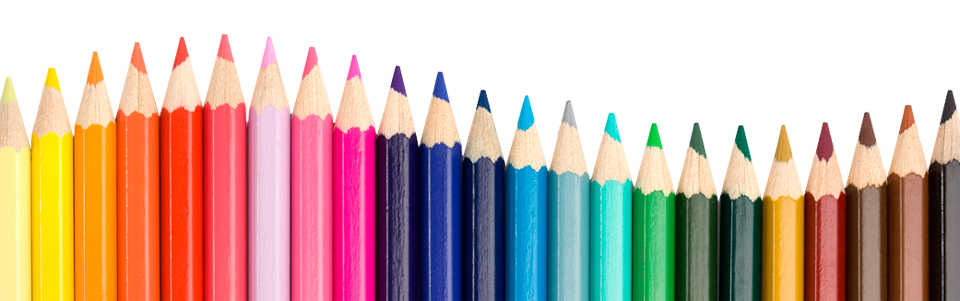 PreK-K Back to School Supply List● 1 Pack of Crayola Jumbo Crayons (8 Count)● 1 Pack of My First Pencils (4 Count)● 1 Pack of Colored Markers (Washable/Non-Skinny Preferred) (10 Count)● 1 Package of Watercolor Paints (8 Colors Minimum)● 1 Package of Thick Dry Erase Markers (4 Count; Assorted Colors Preferred)● 3 Jumbo Glue Sticks● 1 Pair of Spring-Loaded Scissors (Available at Dollar tree or on Amazon)● 1 ½” Binder (Solid Colors)● 1” Binder (Solid Colors; Preferably White)● 2-Pocket Folder (Solid Colors)● 4 Cans of Play-Doh● 3 Boxes of Tissues● 3 Rolls of Paper Towels● 2 Containers of Disinfectant Wipes● 1 Box of Gallon Ziploc Bags*Please label all bags/outer packaging before bringing items in!